11.Hafta 24-26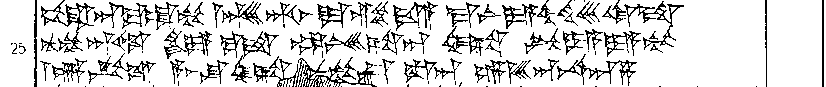 24 pí-ra-an-ma-at-mu mDSIN-DU-as DUMU mZi-da-a ma-ni-ya-ah-hi-es-ki-it25 nu-mu DISTAR GASAN-YA ku-it ka-ni-es-sa-an har-ta SES-YA-ya-mu26 mNIR.GÁL-is a-as-su har-ta nu-mu-kán GIM-an ÙKUMES-an-na-an-za